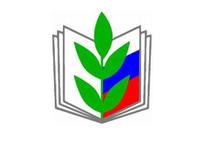 Тандинская кожуунная организация профсоюза работников народного образования РФ по РТ  провела  VIII  Кубок  по волейболу среди профсоюзных организаций образовательных учреждений Тандинского кожууна 29 апреля 2015 года в спортивном зале ДК с.Дурген. Соревнования проводилось с целью поддержания здорового образа жизни, популяризации волейбола среди работников образования кожууна, посвященного   70 -летию  Победы в Великой отечественной войне и Году молодежи Общероссийского Профсоюза образования в 2015 году.В соревновании участвовало шесть команд: МБОУ СОШ с.Кочетово, с.Сосновка, с.Успенка,  МБДОУ Д/с «Хунчугеш» с.Кочетово, Д/с «Сайзанак» с.Межегей и сборная команда от отдела образования совместно с МБОУ ДОД ДЮСШ с.Бай-Хаак.Соревнование проводилось по действующим международным правилам волейбола. Перед игрой команды представляли мандатной комиссии документы, указанные в Положении. После жеребьевки команды разбились на две подгруппы. В первой подгруппе были команды: МБОУ СОШ с.Успенка, с.Кочетово и МБДОУ Д/с «Сайзанак» с.Межегей. Во второй группе МБОУ СОШ с.Сосновка, МБДОУ Д/с «Хунчугеш» с.Кочетово и сборная команда отдела образования. В первой игре встретились команды МБОУ СОШ с.Успенка  и МБДОУ Д/с «Сайзанак» с.Межегей. Выиграла команда МБОУ СОШ с.Успенка со счетом 2 : 0. Во второй игре встретились команды МБОУ СОШ с.Сосновка и сборная команда отдела образования. Выиграла сборная команда отдела образования со счетом 0 : 2.В третьей игре встретились команды МБОУ СОШ с.Кочетово и с.Успенка. Выиграла команда МБОУ СОШ с.Кочетово со счетом 2 : 0.В четвертой игре встретились команды МБОУ СОШ с.Сосновка и МБДОУ Д/с «Хунчугеш» с.Кочетово. Выиграла команда МБОУ СОШ с.Сосновка со счетом 2 : 0.В пятой игре встретились команды МБОУ СОШ с.Кочетово и МБДОУ Д/с «Сайзанак» с.Межегей. Выиграла команда МБОУ СОШ с.Кочетово со счетом 2 : 0.В шестой игре встретились команды МБДОУ Д/с «Хунчугеш» с.Кочетово и сборная команда отдела образования. Выиграла сборная команда отдела образования со счетом 0 : 2.В седьмой игре соревновались команды МБОУ СОШ с.Успенка и с.Сосновка за третье и четвертое место. Четвертое место присудили МБОУ СОШ с.Успенка, третье место МБОУ СОШ с.Сосновка.За первое и второе место играли команды МБОУ СОШ с.Кочетово и сборная команда отдела образования. Второе место досталось команде МБОУ СОШ с.Кочетово. Первое место выиграла сборная команда отдела образования со счетом 2 : 1.Награждены в номинации «Лучший защитник» игрок команды МБОУ СОШ с.Сосновка Тюлюш Шолбан Сарыг-оолович, в номинации «Лучший разводящий» игрок команды МБОУ СОШ с.Кочетово Оюн Андрей Монгеевич, в номинации «Лучший нападающий» игрок сборной команды отдела образования Оюн Эрес Алдай-оолович, а также в номинации «За верность спорту» награжден игрок команды МБОУ СОШ с.Сосновка ветеран спорта Сыргашев Виктор Гаврилович.Победители сборная команда отдела образования награждена кубком и медалями. МБОУ СОШ с.Кочетово получившая второе место в качестве приза получили 3000 рублей, МБОУ СОШ с.Сосновка за третье место получили в качестве приза 2000 рублей.Победители первенства будут 16 мая представлять честь кожууна в республике среди профсоюзных организаций республики.Председатель Тандинской организации Профсоюза работников народного образования Р.Э. Куулар.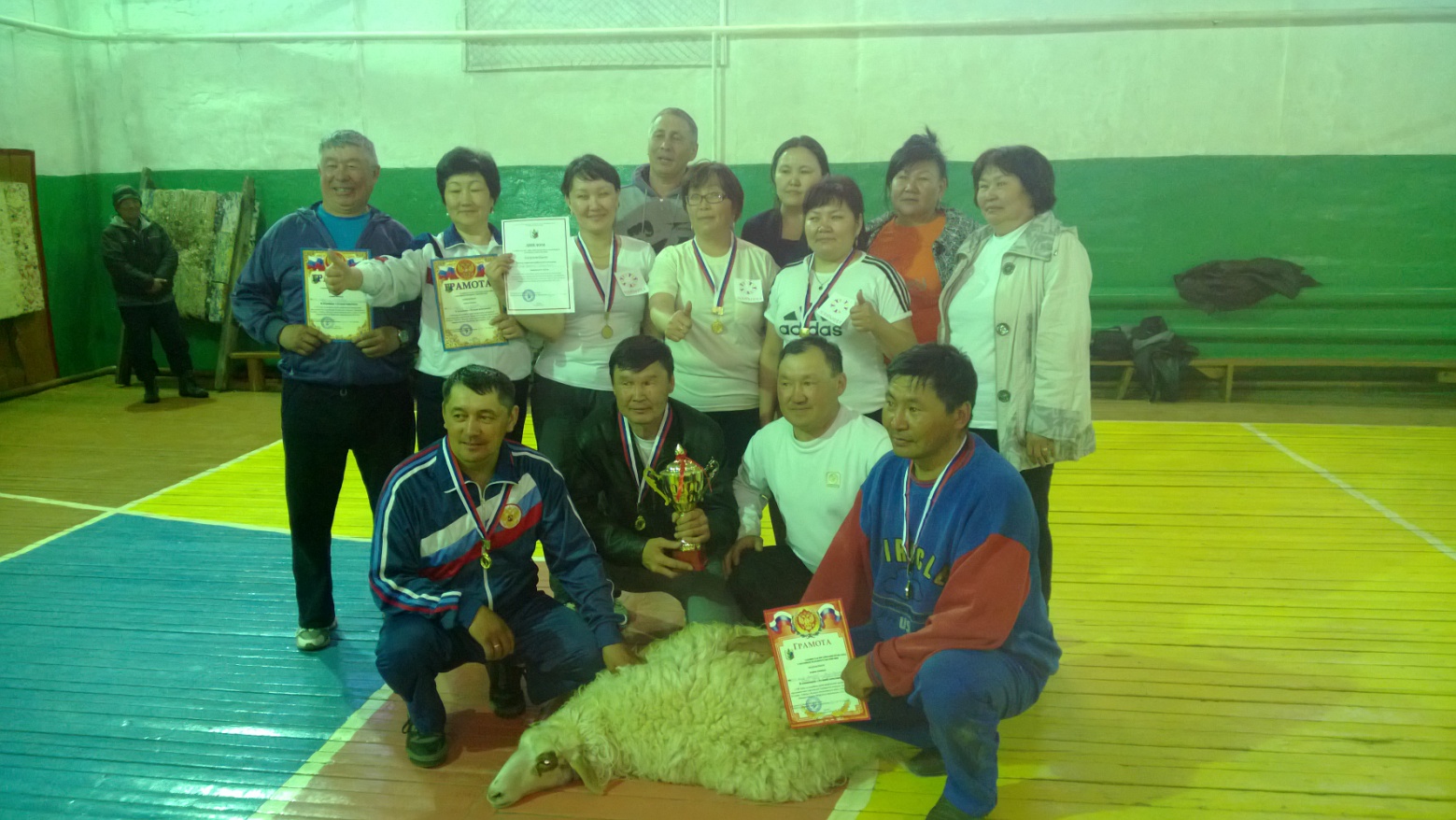 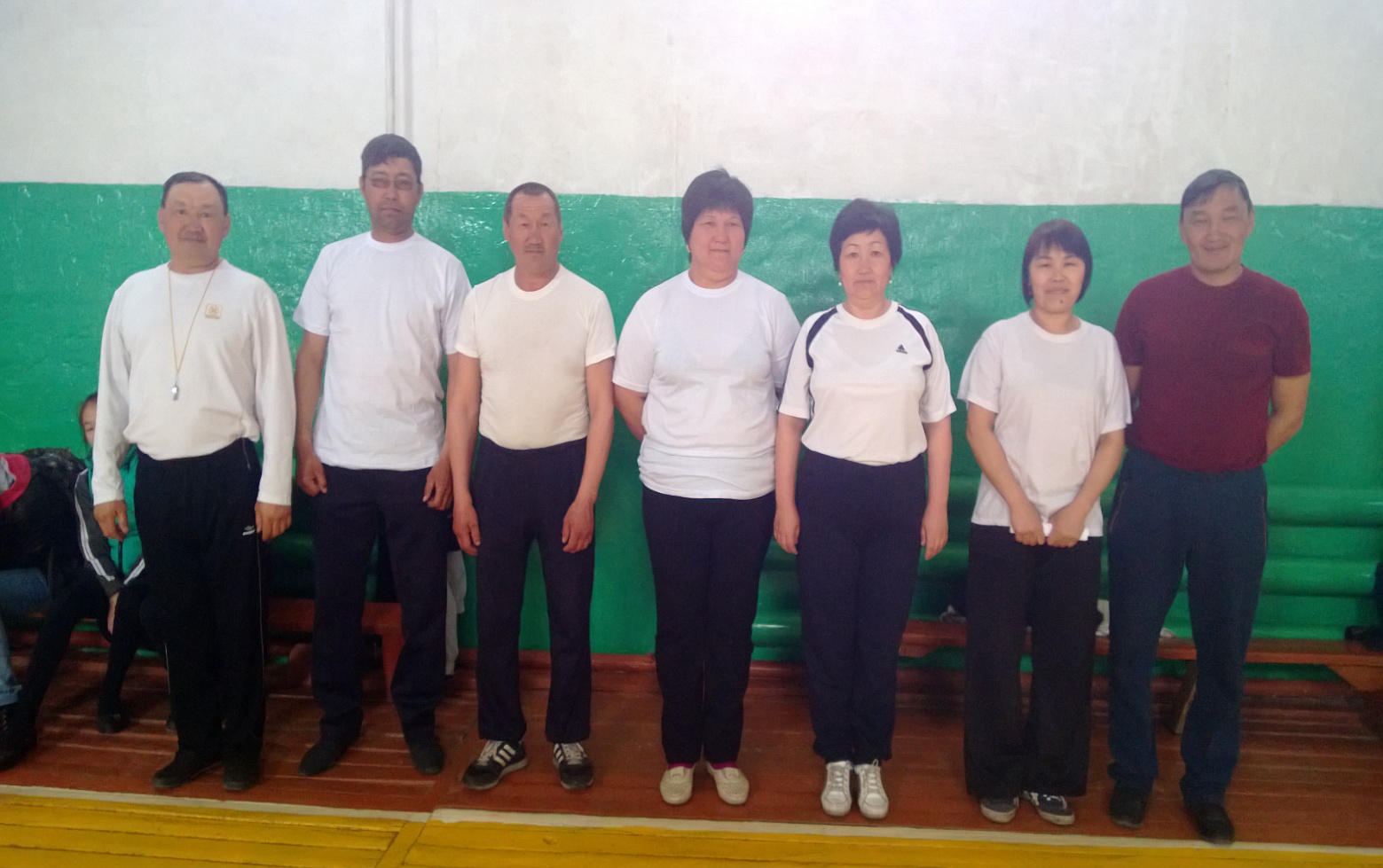 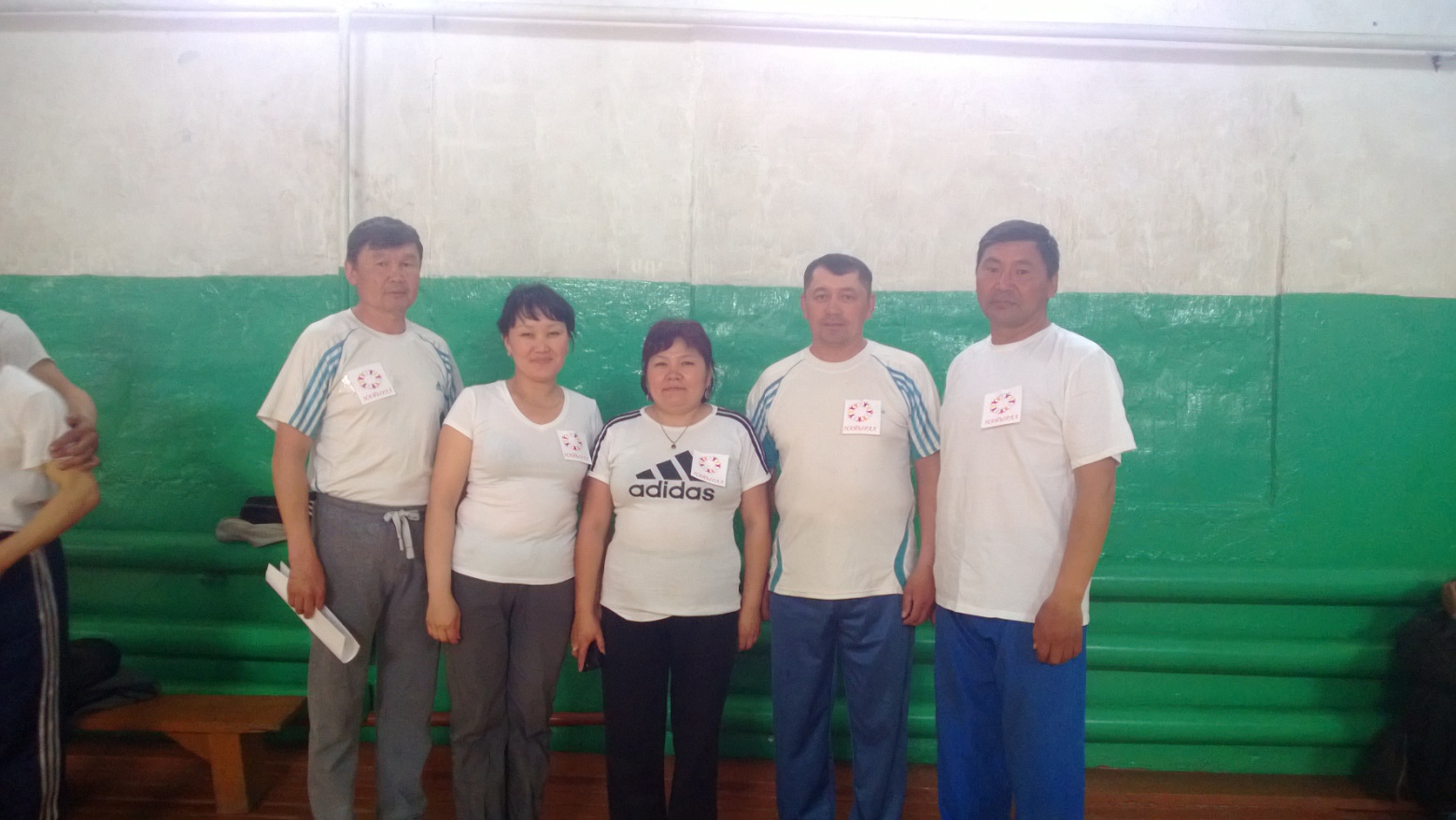 